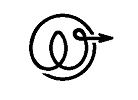 WEMOVE INVESTMENT, a.s.									Sp.zn. D BB 71002015OZNÁMENIE O DRAŽBEpodľa § 17 zákona č. 527/2002 Z.z. o dobrovoľných dražbáchOznačenie dražobníka:		WEMOVE INVESTMENT, a.s.so sídlom Vojtecha Tvrdého 793/21, 010 01 ŽilinaIČO: 36 434 361 DIČ: 2022065232IČ DPH: SK 2022065232zapísaný v obchodnom registri Okresného súdu v Žiline, Oddiel: Sa, Vložka číslo: 10489/Lkonajúci: JUDr. Marián Pataj, prokuristaNavrhovateľ dražby:		DONAU Finance s.r.o. so sídlom  Okružná cesta 2337/72, 945 01 KomárnoIČO: 44 713 070zapísaná v Obchodnom registri Okresného súdu Nitra, oddiel: Sro, vložka č. 24526/Nzastúpená: Ing. ViliamHegedüš, konateľ 				(navrhovateľ dražby je prednostným zmluvným  záložným veriteľom )Dátum konania dražby:		25.2.2016Čas otvorenia dražby:		9.30 hod.				(účastníci min. 30 minút pred otvorením dražby)Miesto konania dražby:	Hotel LUX, salónik Primátor, Nám.Slobody 2, 974 01 Banská BystricaOpakovanie dražby:		1. kolo dražbyOznačenie predmetu dražby:	Predmetom Dražby sú nasledovné nehnuteľnosti zapísané na LV č. 847 vedené Okresným  úradom  Šaľa, katastrálny odbor, pre Okres Šaľa, Obec Selice, Katastrálne územie Selice, ako:Parcely registra „C“ evidované na katastrálnej mape - parcelné číslo 25/3  o výmere 1694 m2,    druh pozemku:  Zastavané plochy a nádvoriaStavby- súpisné číslo 873  na parcele č. 25/3, Rodinný domOpis predmetu dražby:		POPIS STAVBYUmiestnenie stavby:Objekt bol vybudovaný ako samostatne stojaci rodinný dom z bežne dostupných stavebných materiálov.Rodinný dom je osadený v rovinatom teréne  v zastavanom území    obce,  v jej centrálnej časti,  prístupný je z dvora, kde sa vchádza cez vstupnú bránu a bráničku od  miestnej komunikácie.Dispozičné riešenie:Objekt rodinného domu je  jednopodlažný prízemný murovaný objekt bez obývateľného podkrovia a bez podpivničenia. Pôdorys domu je v tvare L s obývateľným prízemím s priamym prístupnom z dvora. Do jednotlivých miestností v prednej časti sa vchádza z predsiene do kúpeľne a špajzy a z pokračujúcej  chodby sa  priamo vchádza do   kuchyne a troch izieb.  Zadná časť domu je taktiež priamo prístupná z dvora rodinného domu a vstup je cez chodbu do izby a do  nezariadených miestností kúpeľne a kuchyne.. Opis práv a záväzkov viaznucich na predmete 		dražby:	Advokátska kancelária JUDr. Marek Hic, s.r.o., P.O.Hviezdoslava 10625/23B, 036 01 Martin, IČO: 36 865 036 - Oznámenie o začatí realizácie záložného práva k nehnuteľnosti zo dňa 14.03.2011 záložným veriteľom - Všeobecná úverová banka, a.s., so sídlom Mlynské nivy 1, 829 90 Bratislava, IČO: 31 320 155 formou dobrovoľnej dražby - P 33/2011. Exekútorský úrad Martin,Mgr.Milan Somík,Jilemnického 12,036 01 Martin - Upovedomenie o spôsobe vykonania exekúcie zriadením exekučného záložného práva č.EX 2838/2015 zo dňa 01.12.2015 - na podiel 5/10 Kollerová Jolana r.Dornaiová [*18.05.1950] - P 310/15 Exekútorský úrad Martin,Mgr.Milan Somík,Jilemnického 12,036 01 Martin - Upovedomenie o spôsobe vykonania exekúcie predajom spoluvlastníckeho podielu č.EX 2838/2015 zo dňa 01.12.2015 - na podiel 5/10 Kollerová Jolana r.Dornaiová [*18.05.1950] - P 311/15Advokátska kancelária JUDr. Marek Hic, s.r.o., P.O.Hviezdoslava 10625/23B, 036 01 Martin, IČO: 36 865 036 - Oznámenie o začatí realizácie záložného práva k nehnuteľnosti zo dňa 14.03.2011 záložným veriteľom - Všeobecná úverová banka, a.s., so sídlom Mlynské nivy 1, 829 90 Bratislava, IČO: 31 320 155 formou dobrovoľnej dražby - P 33/2011. Exekútorský úrad Martin,Mgr.Milan Somík,Jilemnického 12,036 01 Martin - Upovedomenie o spôsobe vykonania exekúcie zriadením exekučného záložného práva č.EX 2838/2015 zo dňa 01.12.2015 - na podiel 1/10 Kollerová Jolana r.Dornaiová [*18.05.1950] - P 310/15 Exekútorský úrad Martin,Mgr.Milan Somík,Jilemnického 12,036 01 Martin - Upovedomenie o spôsobe vykonania exekúcie predajom spoluvlastníckeho podielu č.EX 2838/2015 zo dňa 01.12.2015 - na podiel 1/10 Kollerová Jolana r.Dornaiová [*18.05.1950] - P 311/15Advokátska kancelária JUDr. Marek Hic, s.r.o., P.O.Hviezdoslava 10625/23B, 036 01 Martin, IČO: 36 865 036 - Oznámenie o začatí realizácie záložného práva k nehnuteľnosti zo dňa 14.03.2011 záložným veriteľom - Všeobecná úverová banka, a.s., so sídlom Mlynské nivy 1, 829 90 Bratislava, IČO: 31 320 155 formou dobrovoľnej dražby - P 33/2011. Uznesenie Os v Šali č.D 330/97 DNOT 324/97 zo dňa 26.4.2000Advokátska kancelária JUDr. Marek Hic, s.r.o., P.O.Hviezdoslava 10625/23B, 036 01 Martin, IČO: 36 865 036 - Oznámenie o začatí realizácie záložného práva k nehnuteľnosti zo dňa 14.03.2011 záložným veriteľom - Všeobecná úverová banka, a.s., so sídlom Mlynské nivy 1, 829 90 Bratislava, IČO: 31 320 155 formou dobrovoľnej dražby - P 33/2011. Uznesenie Os v Šali č.D 330/97 DNOT 324/97 zo dňa 26.4.2000Advokátska kancelária JUDr. Marek Hic, s.r.o., P.O.Hviezdoslava 10625/23B, 036 01 Martin, IČO: 36 865 036 - Oznámenie o začatí realizácie záložného práva k nehnuteľnosti zo dňa 14.03.2011 záložným veriteľom - Všeobecná úverová banka, a.s., so sídlom Mlynské nivy 1, 829 90 Bratislava, IČO: 31 320 155 formou dobrovoľnej dražby - P 33/2011. Uznesenie Os v Šali č.D 330/97 DNOT 324/97 zo dňa 26.4.2000Advokátska kancelária JUDr. Marek Hic, s.r.o., P.O.Hviezdoslava 10625/23B, 036 01 Martin, IČO: 36 865 036 - Oznámenie o začatí realizácie záložného práva k nehnuteľnosti zo dňa 14.03.2011 záložným veriteľom - Všeobecná úverová banka, a.s., so sídlom Mlynské nivy 1, 829 90 Bratislava, IČO: 31 320 155 formou dobrovoľnej dražby - P 33/2011. Exekútorský úrad Trnava,Mgr.Dušan Čerešňa,Andreja Hlinku 3858/1,917 01 Trnava - Upovedomenie o začatí exekúcie predajom nehnuteľnosti a zriadením exekučného záložného práva č.EX 801/2012 zo dňa 17.07.2012 na podiel 1/10 Koller Peter [*10.10.1984] - P 248/12 - č.z.104/12DONAU Finance s.r.o., Okružná cesta 2337/72, 945 01 Komárno, IČO: 44 713 070 - Zmluva o zriadení záložného práva k nehnuteľnosti č. Z 14021 - 07 podľa č. V 1564/07 zo dňa 07.09.2007 na základe Zmluvy o postúpení pohľadávok zo dňa 10.04.2015 - Z 1121/2015. Exekútorský úrad Banská Bystrica,Mgr.Jozef Deák,Horná 23,974 01Banská Bystrica - Exekučný príkaz na zriadenie exekučného záložného práva na nehnuteľnosť č.EX 1848/2011zo dňa 15.05.2012 - na spol.podiel 5/10 - Kollerová Jolana r. Dornaiová [*18.05.1950] - Z 1028/12 Exekútorský úrad Galanta,JUDr.Peter Urbánek, Bratislavská 23/11,924 01 Galanta - Exekučný príkaz na vykonanie exekúcie zriadením exekučného záložného práva na nehnuteľnosť č.EX 2024/2014 zo dňa 13.10.2014 - na podiel 5/10 Kollerová Jolana [*18.05.1950] Z 2499/14 Exekútorský úrad Banská Bystrica,Mgr.Jozef Deák,Horná 23,974 01Banská Bystrica - Exekučný príkaz na zriadenie exekučného záložného práva na nehnuteľnosť č.EX 1848/2011zo dňa 15.05.2012 - na spol.podiel 1/10 - Kollerová Jolana r. Dornaiová [*18.05.1950] - Z 1028/12 Exekútorský úrad Galanta,JUDr.Peter Urbánek, Bratislavská 23/11,924 01 Galanta - Exekučný príkaz na vykonanie exekúcie zriadením exekučného záložného práva na nehnuteľnosť č.EX 2024/2014 zo dňa 13.10.2014 - na podiel 1/10 Kollerová Jolana [*18.05.1950] Z 2499/14 DONAU Finance s.r.o., Okružná cesta 2337/72, 945 01 Komárno, IČO: 44 713 070 - Zmluva o zriadení záložného práva k nehnuteľnosti č. Z 14021 - 07 podľa č. V 1564/07 zo dňa 07.09.2007 na základe Zmluvy o postúpení pohľadávok zo dňa 10.04.2015 - Z 1121/2015. Exekútorský úrad Nové Zámky,JUDr.Ing.Jozef Štorek,Bezručova 16 - Exekučný príkaz na vykonanie exekúcie zriadením exekučného záložného práva na nehnuteľnosť č.EX 2722/2009 zo dňa 07.10.2010 - na podiel 1/10 Koller Jozef [*06.01.1970] - Z 2699/10 DONAU Finance s.r.o., Okružná cesta 2337/72, 945 01 Komárno, IČO: 44 713 070 - Zmluva o zriadení záložného práva k nehnuteľnosti č. Z 14021 - 07 podľa č. V 1564/07 zo dňa 07.09.2007 na základe Zmluvy o postúpení pohľadávok zo dňa 10.04.2015 - Z 1121/2015. Exekútorský úrad Prešov,JUDr.Hildegarda Laclavíková,Hlavná 45,080 01 Prešov - Exekučný príkaz na vykonanie exekúcie zriadením exekučného záložného práva na nehnuteľnosť č.EX 268/2015 zo dňa 30.06.2015 - na podiel 1/10 Koller Jozef [*06.01.1970] - Z 1612/15 Exekútorský úrad Nové Zámky,JUDr.Ing.Jozef Štorek,Bezručova 16 - Upovedomenie o spôsobe vykonania exekúcie zriadením exekučného záložného práva č.EX 2722/2009 zo dňa 31.08.2010 na podiel 1/10 Koller Štefan [* 03.12.1973] - Z 2283/10 DONAU Finance s.r.o., Okružná cesta 2337/72, 945 01 Komárno, IČO: 44 713 070 - Zmluva o zriadení záložného práva k nehnuteľnosti č. Z 14021 - 07 podľa č. V 1564/07 zo dňa 07.09.2007 na základe Zmluvy o postúpení pohľadávok zo dňa 10.04.2015 - Z 1121/2015. Exekútorský úrad Nitra,JUDr.Beatrix Vargová,Štefánikova 49,Nitra - Exekučný príkaz na vykonanie exekúcie zriadením exekučného záložného práva na nehnuteľnosť č.EX 427/2001 zo dňa 26.05.2008 - na podiel 1/10 - Danišová Jolana [*11.11.1974] - Z 1203/08 DONAU Finance s.r.o., Okružná cesta 2337/72, 945 01 Komárno, IČO: 44 713 070 - Zmluva o zriadení záložného práva k nehnuteľnosti č. Z 14021 - 07 podľa č. V 1564/07 zo dňa 07.09.2007 na základe Zmluvy o postúpení pohľadávok zo dňa 10.04.2015 - Z 1121/2015. Exekútorský úrad Nové Zámky,JUDr.Ján Hesoun,Komárňanská cesta 2,Nové Zámky - Upovedomenie o začatí exekúcie zriadením exekučného záložného práva č.EX 133/2009 zo dňa 15.04.2009 na podiel 1/10 Koller Peter [*10.10.1984] - Z 840/09 Exekútorský úrad Nové Zámky,JUDr.Ján Hesoun,ul. Komárňanská cesta 2, Nové Zámky - Exekučný príkaz na vykonanie exekúcie zriadením exekučného záložného práva na nehnuteľnosť č.EX 133/09 zo dňa 25.05.2009 - na podiel 1/10 - Koller Peter [ *10.10.1984] - Z 1205/09 DONAU Finance s.r.o., Okružná cesta 2337/72, 945 01 Komárno, IČO: 44 713 070 - Zmluva o zriadení záložného práva k nehnuteľnosti č. Z 14021 - 07 podľa č. V 1564/07 zo dňa 07.09.2007 na základe Zmluvy o postúpení pohľadávok zo dňa 10.04.2015 - Z 1121/2015.Exekútorský úrad Malacky, Dukelských hrdinov 2946/6, 901 01 Malacky, IČO:31 148 531, JUDr.Ing. Štefan Hrebík súdny exekútor - Zrušenie exekučného záložného práva na nehnuteľnosti č.EX 02242/2010 zo dňa 06.06.2012 na spol.podiel 5/10 - Kollerova Jolana r. Dornaiová [*18.05.1950] - Z 1216/12 Exekútorský úrad Bratislava, Záhradnícka 60, 821 08 Bratislava, JUDr. Rudolf Krutý súdny exekútor - Zrušenie exekučného záložného práva č. EX 6465/08 zo dňa 07.04.2011 na podiel 5/10 Kollerová Jolana (*18.5.1950) - Z 954/2011. Exekútorský úrad Bratislava, Záhradnícka 60, 821 08 Bratislava, JUDr. Rudolf Krutý súdny exekútor - Zrušenie exekučného záložného práva č. EX 6465/08 zo dňa 07.04.2011 na podiel 1/10 Kollerová Jolana (*18.5.1950) - Z 954/2011. Exekútorský úrad Malacky, Dukelských hrdinov 2946/6, 901 01 Malacky, IČO:31 148 531, JUDr.Ing. Štefan Hrebík súdny exekútor - Zrušenie exekučného záložného práva na nehnuteľnosti č.EX 02242/2010 zo dňa 06.06.2012 na spol.podiel 1/10 - Kollerova Jolana r. Dornaiová [*18.05.1950] - Z 1216/12 Exekútorský úrad Nové Zámky,JUDr.Ing.Jozef Štorek,Bezručova 16 - Zrušenie exekúcie zriadením exekučného záložného práva na nehnuteľnosť č.EX 2801/2009 zo dňa 10.11.2014 - na podiel 1/10 Koller Štefan [*03.12.1973] - Z 2745/14Prechod práv a záväzkov viaznucich na predmete dražby:	Vyššie uvedené ťarchy viaznuce na predmete dražby výkonom záložného práva v rámci dražby zaniknú.	Práva osôb vyplývajúcich z vecných bremien na predmete dražby nie sú dotknuté prechodom vlastníckeho práva dražbou. Cena predmetu dražby určená       znaleckým posudkom:	13.900,-- EurDátum vyhotovenia znaleckého posudku:	27.11.2015     Číslo znaleckého posudku:	59/2015Znalec:	Ing. Ivan Širka, Riečka č. 23, 974 01 Banská Bystrica-  Odbor znalca:	stavebníctvo-  Odvetvie znalca:	odhad hodnoty nehnuteľností , 914 426.Najnižšie podanie:	13.900,-- EurMinimálne prihodenie:	200,- Eur Dražobná zábezpeka:		Vyžaduje saVýška dražobnej zábezpeky:	2.000,--  EurLehota na zloženie dražobnej zábezpeky:		Do otvorenia dražbySpôsob vrátenia dražobnej zábezpeky:	a/  bezhotovostným prevodom na účet určený zložiteľom; alebo	b/   vrátením zloženej hotovosti k rukám účastníka dražby, 	c/	vrátením notárskej zápisnice preukazujúcej zriadenie Notárskej úschovy	d/	vrátením záručnej listiny preukazujúcej vystavenie Bankovej záruky; a to všetko bez zbytočného odkladu, najneskôr však v lehote 5 dní odo dňa skončenia dražby alebo upustenia od dražby.Možnosť zloženia dražobnej zábezpeky platobnou kartou alebo šekom:	NieÚhrada ceny dosiahnutej vydražením:	Cenu dosiahnutú vydražením, zníženú o sumu dražobnej zábezpeky, je vydražiteľ povinný uhradiť dražobníkovi v lehote do 15 dní odo dňa udelenia príklepu, a to bezhotovostným prevodom, resp. vkladom na účet dražobníka 
č. 2622865083/1100, IBAN: SK43 1100 0000 0026 2286 5083, vedený v Tatra banke, a.s. Ak nie je cena dosiahnutá vydražením vyššia ako 6.640,- Eur, je vydražiteľ povinný zaplatiť cenu dosiahnutú vydražením hneď po skončení dražby.Ohliadka predmetu dražby:	1.    3.2.2016  o 9.30  hod.2   10.2.2016 o  9.30  hod.Pre účely ohliadky je nevyhnutné kontaktovať kontaktnú osobu dražobníka (Eva Sýkorová 048/4191022)  minimálne 3 pracovné dni pred dňom ohliadky.Podmienky odovzdania predmetu dražby vydražiteľovi:	Vlastnícke právo k predmetu dražby prechádza na vydražiteľa udelením príklepu a po uhradení celej ceny dosiahnutej vydražením.Užívacie právo k predmetu dražby prechádza na vydražiteľa odovzdaním predmetu dražby po uhradení celej ceny dosiahnutej vydražením, a to na základe zápisnice o odovzdaní predmetu dražby vydražiteľovi. Ak ide o dražbu bytu, domu, inej nehnuteľnosti, podniku alebo jeho časti alebo ak najnižšie podanie hnuteľných vecí, práv a iných majetkových hodnôt presiahne sumu 33.193,92 Eur, predchádzajúci vlastník je povinný odovzdať predmet dražby na základe predloženia osvedčeného odpisu notárskej zápisnice a doloženia totožnosti vydražiteľa bez zbytočných prieťahov. Dražobník je povinný na mieste spísať zápisnicu o odovzdaní predmetu dražby. V zápisnici uvedie okrem označenia predchádzajúceho vlastníka predmetu dražby, dražobníka, vydražiteľa a predmetu dražby najmä podrobný opis stavu, v akom sa predmet dražby vrátane príslušenstva nachádzal pri odovzdaní.Notárska zápisnica:	Priebeh dražby bude osvedčený notárskou zápisnicou spísanou notárom JUDr. Katarínou Valovou  PhD., so sídlom Pribinova 10, 811 05 Bratislava.Účastníci dražby:	Účastníkom dražby je osoba, ktorá sa dostavila na dražbu s cieľom urobiť podanie a ktorá spĺňa podmienky ustanovené zákonom č. 527/2002 Z.z. o dobrovoľných dražbách. Dražba je prístupná verejnosti. Na dražbe môže byť prítomná každá osoba, ktorá zaplatí vstupné 3,- Eur.Upozornenie:	Upozorňujú sa všetky osoby, ktoré majú k predmetu dražby iné práva, že ich môžu preukázať najneskôr do začatia dražby a uplatniť na dražbe ako dražitelia.	Podľa § 151ma ods. 5 Občianskeho zákonníka, pri výkone záložného práva prednostným záložným veriteľom uloží prednostný záložný veriteľ do notárskej úschovy u notára osvedčujúceho priebeh dražby v prospech ostatných záložných veriteľov a záložcu hodnotu výťažku z predaja zálohu prevyšujúcu pohľadávku zabezpečenú v jeho prospech po odpočítaní nevyhnutne a účelne vynaložených nákladov v súvislosti s výkonom záložného práva.Účastníkom dražby nemôže byť dlžník a manžel dlžníka; nikto nemôže dražiť v ich mene.Poučenie:	podľa § 21 ods. 2 až 6 zákona č. 527/2002 Z.z. o dobrovoľných dražbách:	(2) V prípade, ak boli porušené ustanovenia tohto zákona, môže osoba, ktorá tvrdí, že tým bola dotknutá na svojich právach, požiadať súd, aby určil neplatnosť dražby. Právo domáhať sa určenia neplatnosti dražby zaniká, ak sa neuplatní do troch mesiacov odo dňa príklepu okrem prípadu, ak dôvody neplatnosti dražby súvisia so spáchaním trestného činu a zároveň ide o dražbu domu alebo bytu, v ktorom má predchádzajúci vlastník predmetu dražby v čase príklepu hlásený trvalý pobyt podľa osobitného predpisu; 12b) v tomto prípade je možné domáhať sa neplatnosti dražby aj po uplynutí tejto lehoty. V prípade spoločnej dražby bude neplatná len tá časť dražby, ktorej sa takýto rozsudok týka (§ 23).	(3) Osoba, ktorá podala na súde žalobu podľa odseku 2, je povinná oznámiť príslušnej správe katastra nehnuteľností začatie súdneho konania.	(4) Účastníkmi súdneho konania o neplatnosť dražby podľa odseku 2 sú navrhovateľ dražby, dražobník, vydražiteľ, predchádzajúci vlastník a dotknutá osoba podľa odseku 2.	(5) Ak vydražiteľ zmaril dražbu alebo ak súd určil dražbu za neplatnú, účinky príklepu zanikajú ku dňu príklepu.	(6) Neplatnosť dražby nie je možné vysloviť z dôvodu oneskoreného začatia dražby, ak bolo príčinou oneskoreného začatia dražby konanie inej dražby tým istým dražobníkom na tom istom mieste a ak neumožnil vlastník predmetu dražby, ako aj osoba, ktorá má k predmetu dražby iné ako vlastnícke právo, vykonať riadnu obhliadku predmetu dražby.12b) § 3 zákona č. 253/1998 Z.z. o hlásení pobytu občanov Slovenskej republiky a registri obyvateľov Slovenskej republiky v znení zákona č. 454/2004 Z.z.V Banskej Bystrici, dňa  11.1.2016			    V Komárne dňa 11.1.2016Rovnopis tohto Oznámenia o dražbe, s osvedčeným podpisom navrhovateľa dražby je v zmysle § 17 ods. 8 zákona č. 527/2002 Z.z. o dobrovoľných dražbách, uložený v sídle dražobníka.Spôsob zloženia dražobnej zábezpeky: bezhotovostným prevodom, resp. vkladom na účet dražobníka 
               č. 2622865083/1100, IBAN: SK43 1100 0000 0026 2286 5083,                vedený v Tatra banke, a.s., VS:71002015; aleboVkladom  hotovosti do pokladne dražobníka v sídle spoločnosti, alebo v deň konania dražby pre vklad v hotovosti: Hotel LUX, salónik Primátor, Nám. Slobody 2, 974 01 Banská Bystrica, alebozložením do notárskej úschovy, z podmienok ktorej bude vyplývať, že táto bude uvoľnená v prospech dražobníka pre prípad, že zložiteľ vykoná na predmetnej dražbe najvyššie podanie (ďalej len „Notárska úschova“)vystavením neodvolateľnej bankovej záruky prevoditeľnej výlučne na dražobníka, splatnej na prvú výzvu a platnej minimálne po dobu 15 dní odo dňa konania dražby, vystavenej v prospech veriteľa, ktorým je dražobník (ďalej len „Banková záruka“).Doklady preukazujúce zloženie dražobnej zábezpeky účastníkom dražby:originál príkazu na úhradu preukazujúci odpísanie finančných prostriedkov z účtu zložiteľa, resp. originál dokladu preukazujúceho vloženie finančných prostriedkov na účet dražobníka 
č. 2622865083/1100, IBAN: SK43 1100 0000 0026 2286 5083, vedený v Tatra banke, a.s., a to všetko za predpokladu následného pripísania prevedených, resp. vložených  finančných prostriedkov na účet dražobníka č. 2622865083/1100, IBAN: SK43 1100 0000 0026 2286 5083, vedený v Tatra banke, a.s.; alebooriginál notárskej zápisnice preukazujúcej zriadenie Notárskej úschovy;originál záručnej listiny preukazujúcej vystavenie Bankovej zárukyza Dražobníka:za Navrhovateľa dražby:JUDr. Marián PatajprokuristaWEMOVE INVESTMENT, a.s.Ing. ViliamHegedüš, konateľDONAU Finance, s.r.o.